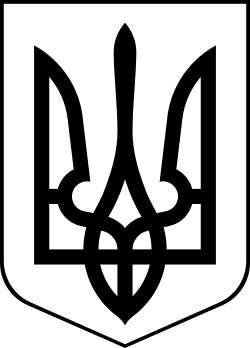 УкраїнаМЕНСЬКА МІСЬКА РАДАЧернігівська область(друга сесія восьмого скликання)РІШЕННЯ23 грудня 2020 року	№51Про затвердження Програми “Міський автобус” перевезення пасажирів по м. Мена на 2021 рік та Порядку відшкодування різниці між тарифом на послуги з перевезення пасажирів та вартістю квиткаЗ метою забезпечення перевезення пасажирів по м. Мена, керуючись ст. 26 Закону України “Про місцеве самоврядування в Україні” Менська міська радаВ И Р І Ш И ЛА:1. Затвердити «Програму “Міський автобус” перевезення пасажирів по м.Мена на 2021 рік» (далі – Програма) згідно з додатком №1 до даного рішення - додається. 2. Затвердити Порядок відшкодування різниці між тарифом на послуги з перевезення пасажирів та вартістю квитка на 2021 рік згідно додатку №2 до даного рішення - додається.3. Фінансування заходів передбачених Програмою здійснювати з врахуванням показників бюджету Менської міської територіальної громади на 2021рік.4. Контроль за виконанням рішення покласти на заступників міського голови з питань діяльності виконкому Менської міської ради. Міський голова								Г.А. ПримаковДодаток №1до рішення 2 сесії Менської міської ради 8 скликання від 23 грудня 2020 року № 51 “Про затвердження Програми “Міський автобус” перевезення пасажирів по м. Мена на 2021 рік та Порядку відшкодування різниці між тарифом на послуги з перевезення пасажирів та вартістю квитка” ПРОГРАМА“Міський автобус” перевезення пасажирів по місту Мена на 2021 рікПАСПОРТПрограми "Міський автобус" перевезення пасажирів по місту Менана 2021 роки1.Ініціатор розроблення програми: відділ економічного розвитку та інвестицій Менської міської ради.2.Дата, номер і назва розпорядчого документа про розроблення програми: Закон України «Про місцеве самоврядування в Україні», «Про автомобільнийтранспорт».3.Розробник програми: відділ економічного розвитку та інвестицій Менської міської ради.4.Співрозробники програми: відділ бухгалтерського обліку та звітності Менської міської ради.5.Відповідальний виконавець програми: відділ економічного розвитку та інвестицій Менської міської ради, фінансове управління Менської міської ради, відділ бухгалтерського обліку та звітності Менської міської ради, постійні комісії Менської міської ради.6.Учасники програми: Менська міська рада, надавачі послуг з перевезення пасажирів.7.Термін реалізації програми: 2021 рік.8.Обсяги та джерела фінансування: будуть визначатися відповідно до затверджених бюджетом громади призначень на виконання програми.Визначення проблеми, на розв’язання якої спрямована програмаНа сьогодні для задоволення потреб населення м. Мена в пасажирські перевезення здійснюються за двома автобусними маршрутами загального користування.Міська рада в межах своїх повноважень сприяє створенню належних умов роботи міського автомобільного транспорту. Його стійке і ефективне функціонування є необхідною умовою покращення умов проживання, рівня життя та соціального доброту громадян.Проблемним питанням залишається розмір компенсації автоперевізникам за перевезення громадян міста. Рівень доходів міського населення не дозволяє привести міські тарифи на автобусні перевезення до повної відповідності з сучасними витратами на перевезення.З метою забезпечення потреб мешканців міста в наданні якісних послуг у сфері міських пасажирських перевезень автомобільним транспортом загального користування та розв’язання соціально важливих проблем компенсації за перевезення громадян у місті Мена, розроблено програму пасажирських перевезень “Міський автобус” на 2021 рік (далі Програма).2. Визначення мети програмиМетою політики в галузі пасажирських перевезень є гарантоване та ефективне задоволення потреб населення міста в безпечності та якості надання послуг з пасажирських перевезень.Програма розвитку пасажирського перевезень розроблено на основі аналізу сучасного стану пасажирських перевезень, враховуючи основні заходи, напрямки та цілі розвитку ринку пасажирських перевезень та безпеки дорожнього руху.Програма реалізується шляхом розробки, затвердження та реалізації відповідних положень у напрямку розвитку та удосконалення маршрутної мережі міста, якості перевезень, вимог до перевізників, удосконалення інвестиційної, тарифної політики, безпеки дорожнього руху тощо.Витрати перевізника відшкодовуються відповідно до наданої перевізником звітності.Програма передбачає розв’язання таких завдань:- утворення умов удосконалення транспортної складової економічного і соціального розвитку міста;- підвищення рівня забезпечення населення міста якісними пасажирськими перевезеннями.3. Обґрунтування шляхів і засобів розв'язання проблеми, обсягів та джерел фінансування; строки та етапи виконання програмиЗабезпечення виконання завдань програми передбачається шляхом поетапного та якісного виконання пріоритетних завдань та заходів виконавцями.Першочерговими завданнями удосконалення автобусної мережі є постійний моніторинг її стану, визначення та уточнення пасажиропотоку на різних напрямках. Поточне коригування автобусної маршрутної мережі, з урахуванням потреб у необхідній кількості маршрутів. Внаслідок чого на кожному напрямку всі категорії громадян матимуть змогу задовольнити свої потреби в пасажирських перевезеннях. Співвідношення між різними режимами руху, а також типами рухомого складу, його кількістю, визначається із вивчення пасажиропотоку за категоріями громадян.Основні вимоги до організації руху автобусної маршрутної мережі:- охоплення автобусним сполученням максимальної кількості зупинок в місті;- співвідношення класу автобуса, його пасажиромісткості та інтервалу руху на маршрутах;- облаштування зупинок;- пріоритетний ремонт автомобільних доріг, покриття вулиць міста.Фінансове забезпечення програми здійснюватиметься в межах бюджетних призначень бюджету територіальної громади, коштів підприємств і організацій та інших джерел фінансування, що не суперечать чинному законодавству також власних коштів суб’єктів господарювання - перевізників.4. Перелік завдань і заходів програми та результативні показники- Створення міських маршрутів відповідно до побажань жителів міста;- Аналіз та впровадження змін до мережі міських автобусних маршрутів;- Організація контролю за дотриманням договірних умов на перевезення пасажирів;- Здійснення контролю за облаштуванням необхідною інфраструктурою автобусних маршрутів загального користування;- Облаштування зупинок міських пасажирських перевезень;- Компенсація за рахунок коштів бюджету громади перевізникам за перевезення.5. Напрями діяльності та заходи програмиГоловними напрямами програми є:- реалізація засад державної політики у сфері пасажирського транспорту;- створення рівних умов для роботи суб’єктів господарювання, що здійснюють пасажирські перевезення, забезпечення рівної конкуренції та прозорості під час проведення конкурсів на міські автобусні маршрути;- належне утримання рухомого складу міського пасажирського транспорту та забезпечення безпеки дорожнього руху;- оптимізація тарифної політики та забезпечення перевезення пільгових категорій громадян;- створення міської інфраструктури пасажирських перевезень та пріоритетний ремонт дорожнього полотна, де пролягають автобусні маршрути.6.Ресурсне забезпечення до програмиДодаток №2 до рішення 2 сесії Менської міської ради 8 скликання від 23 грудня 2020 року №51 “Про затвердження Програми “Міський автобус” перевезення пасажирів по м. Мена на 2021 рік та Порядку відшкодування різниці між тарифом на послуги з перевезення пасажирів та вартістю квитка” Порядоквідшкодування різниці між визначеними виконкомом міської ради тарифом на послуги з перевезення пасажирів на міському автобусному маршруті загального користування  №1 “вул. Лермонтова – вул. Сіверський шлях (ПрАТ ШРБУ-82 )”, проміжні зупинки: вул. Калинова – МНС – Червоний міст – військомат – готель «Десна» - Троїцький ринок – Менська ЦРЛ – Залізничний вокзал – Автовокзал – філія «Менський сир»  та вартістю квитка на перевезення одного пасажира на автобусному маршруті  загального користування №1 “вул. Лермонтова – вул. Сіверський шлях (ПрАТ ШРБУ-82 )”, проміжні зупинки: вул. Калинова – МНС-Червоний міст – військомат – готель «Десна» - Троїцький ринок – Менська ЦРЛ – Залізничний вокзал – Автовокзал – філія «Менський сир» та №2 “вул. Сидоренка – Сіверський шлях” проміжні зупинки: магазин «Берізка – ЦКДМ – 8 Березня – 1 Травня – Менська ЦРЛ – Залізничний вокзал – Автовокзал – філія «Менський сир» та вартістю квитка на перевезення одного пасажира на автобусному маршруті загального користування №2 “вул. Сидоренка – Сіверський шлях” проміжні зупинки: магазин «Берізка – ЦКДМ – 8 Березня – 1 Травня –  Менська ЦРЛ – Залізничний вокзал – Автовокзал – філія «Менський сир».Загальні положення1.1. Цей Порядок визначає механізм проведення відшкодування  різниці між визначеними виконкомом міської ради тарифом на послуги з перевезення пасажирів на міському автобусному маршруті загального користування №1 “вул. Лермонтова – вул. Сіверський шлях”, проміжні зупинки: вул. Калинова – МНС – Червоний міст – військомат – готель «Десна» - Троїцький ринок – Менська ЦРЛ – Залізничний вокзал – Автовокзал – філія «Менський сир» та №2 “вул. Сидоренка – вул. Сіверський шлях” проміжні зупинки: магазин «Берізка – ЦКДМ – вул. 8 Березня – вул. 1 Травня –  Менська ЦРЛ – Залізничний вокзал – Автовокзал – філія «Менський сир» та вартістю квитка на перевезення одного пасажира на автобусному маршруті  загального користування №1 “вул. Лермонтова – вул. Сіверський шлях”, проміжні зупинки: вул. Калинова – МНС – Червоний міст – військомат – готель «Десна» - Троїцький ринок – Менська ЦРЛ – Залізничний вокзал – Автовокзал – філія «Менський сир» та №2 “вул. Сидоренка – вул. Сіверський шлях” проміжні зупинки: магазин «Берізка – ЦКДМ – вул. 8 Березня – вул. 1 Травня – Менська ЦРЛ – Залізничний вокзал – Автовокзал – філія «Менський сир» за рахунок коштів міського бюджету.1.2. Порядок  розроблений відповідно до Програми та статей 7 та 37 Закону України “Про автомобільний транспорт”,  статті 30 Закону України “Про місцеве самоврядування в Україні”.1.3. Загальна сума відшкодування різниці між встановленим виконкомом міської ради тарифом та ціною квитка на перевезення одного пасажира на автобусному маршруті №1, №2 по м. Мена, визначається кошторисними призначеннями на відповідний рік за рахунок коштів місцевого бюджету. Відшкодування проводиться на підставі договору, укладеного між Менською міською радою (головний розпорядник бюджетних коштів) та виконувач послуг, визначений за результатами конкурсу (далі надавач послуг).2. Перевезення громадян автомобільним транспортом міського сполучення.2.1. Обслуговування пасажирів здійснюється перевізником у відповідності із:- Законом України «Про автомобільний транспорт» від 05.04.2001 №2344-ІІІ;- Законом України «Про дорожній рух» від 30.06.1993р. № 3353–12;- наказом Міністерства інфраструктури України від 15.07.2013 № 480 «Про затвердження Порядку організації перевезень пасажирів та багажу автомобільним транспортом»;- іншими законодавчими та нормативними актами, що регулюють відносини у відповідній сфері.Водій, регулюючи розміщення пасажирів у межах норм перевезень, забезпечує рівномірну посадку громадян, в порядку загальної черги.2.2. У разі порушень – відміни рейсів, руху з порушенням затвердженого графіка та інше, сума, визначена автотранспортним підприємством до відшкодування за звітний місяць може бути зменшена за кожний зафіксований випадок. А в разі допущення трьох і більше випадків порушення в місяць  Менська міська рада подає пропозиції щодо розірвання договору з надавачем послуг.2.3 Надавач послуг несе повну відповідальність за достовірність даних в поданих розрахунках . 3. Порядок відшкодування витрат.3.1 Головний розпорядник  коштів – Менська міська рада.	3.2. Надавач послуг, який здійснює перевезення   громадян міста в рамках програми „Міський автобус”, з метою отримання коштів з бюджету громади на відшкодування різниці між тарифом і ціною квитка надає Менській  міській раді фактичні розрахунки витрат та акти звірки щомісячно, до 5 числа місяця, наступного за звітним. (зразок розрахунку додається). 3.3. Менська міська рада згідно розрахунку витрат на перевезення  мешканців міста міським автобусом та акту звірки з перевізником реєструє фінансові зобов’язання та перераховує кошти  по відшкодуванню різниці між визначеним виконкомом міської ради тарифом на послуги з перевезення пасажирів на міському автобусному маршруті загального користування по маршруту №1 та №2, відповідно до бюджетних призначень.3.4. Виконання зобов’язань головного розпорядника бюджетних коштів передбачаються у відповідності з даними Розрахунку витрат та в межах виділених кошторисних призначень.Додаток до «Порядку відшкодування різниці між тарифом на послуги з перевезення пасажирів та вартістю квитка»Р О З Р А Х У Н О Крозміру відшкодування різниці між встановленими виконкомом міської ради тарифом для надавача послуг на послуги з перевезення пасажирів на міському автобусному маршруті загального користування №1 “вул. Лермонтова – вул. Сіверський шлях”, проміжні зупинки: вул. Калинова – МНС – Червоний міст – військомат – готель «Десна» - Троїцький ринок – Менська ЦРЛ – Залізничний вокзал – Автовокзал – філія «Менський сир» та №2 “вул. Сидоренка – вул. Сіверський шлях” проміжні зупинки: магазин «Берізка» – ЦКДМ – вул. 8 Березня – вул. 1 Травня –  Менська ЦРЛ – Залізничний вокзал – Автовокзал – філія «Менський сир» та вартістю квитказа_____________ 2021 рікМіський голова	Г.А. ПримаковОбсяг коштів, які пропонується залучити на виконання ПрограмиУсього витрат на виконання Програми, тис. грн.Обсяг ресурсів, всього350Бюджет територіальної громади на 2021 рік3501. Кількість рейсів за день відповідно до розкладу руху2. Кількість робочих днів за місяць3. Кількість виконаних рейсів за місяць4. Відсоток виконаних рейсів за місяць по відношенню до кількості робочих днів в звітному місяці5. Кількість рейсів виконаних резервним автобусом 6. Кількість перевезених пасажирів за проданими квитками за 1 місяць7. Різниця між встановленою вартістю квитка та встановленим тарифом8. Сума, що підлягає відшкодуванню за перевезених пасажирів за 1 місяць  